令和６年４月９日磐田聖マリア幼稚園園長　富田　麻実保護者様令和６年度プレスクール『つぼみ組』とイベント開催についてのご案内プレスクール『つぼみ組』では、ご入園前の1年間（４月～２月）の期間を通して未就園児と保護者様を対象にモンテッソーリ教育を軸とし、幼児期の子どもに合った環境を用意しています。『環境を整えれば子どもは変わる』ことを親子で体験してみませんか？担任と一緒にお子様を観察することで子育てのヒントを発見しましょう。楽しんで子育てができるように、是非足をお運びください。また、来年度から新たな取り組みとして、幼稚園を知っていただくためのイベントを３つ開催予定です。つぼみ組の担任は、マリア幼稚園での担任経験とモンテッソーリ教師資格を持ち、ご自身の子育て経験を踏まえた上で、つぼみ組のお子様と保護者様のサポートをさせていただいております。また、子育てに関するアドバイス・ご相談等もお受けしておりますので、お気軽にお声がけください。たくさんの方のご参加をお待ちしております。『つぼみ組』開催について〇対象年齢     令和３年４月２日～令和４年４月１日生〇つぼみ組前期  4月～８月まで全５回（日程は受付の際お伝えいたします）※8月の第５回目は全体会（スタンプラリー）＋給食試食会を行います。〇つぼみ組後期　１０月～２月まで全７回〇開催時間　①９時３０分～１０時１５分　②１０時３０～１１時１５分〇１回の開催で①グループ６人 ②グループ６人と少人数での活動となります。〇クラス分けは、申し込み受付順にて順次編成していきます。〇つぼみ組前期で3000円（全５回、給食試食会と今日からできるモンテッソーリのおまけ付き）〇つぼみ組後期は無料（入園を決められた方のみ参加可能）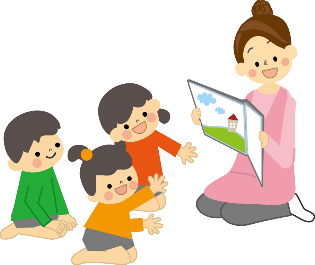 〇申し込み受付開始は2024年3月4日（月）～〇受付時間は１０時～１６時まで〇申し込み方法は、つぼみ組参加申込書にご記入の上、園にご提出ください。（幼稚園受付にも申込書の用意をしておりますので必要な方は取りにいらしてください。）　定員になり次第締め切らせていただきます。☆つぼみ組参加申込書PDFはこちらから※つぼみ組は磐田市以外の方でもご参加いただけます。ぜひ、同年齢のお子様がいるご家庭をお誘いしていただき、ご一緒にお越しください。イベント開催について〇イベントは、つぼみ組に参加していない人も参加可能です。〇内容によって募集人数が違います。要予約制となっておりますので、電話での予約をお願い　します。（つぼみ組に参加されている方は、つぼみ組参加時に予約可能です）〇イベントの参加費は無料です。☆リトミック　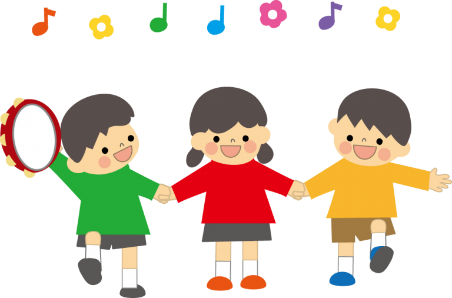  　 音楽に合わせて親子でリトミック♬　　　　　　　　　　　　音やリズムを楽しみましょう！・５月９日（木）　１０日（金）・定員（ １５ ）人×２日☆絵画表現（フィンガーペインティングを予定）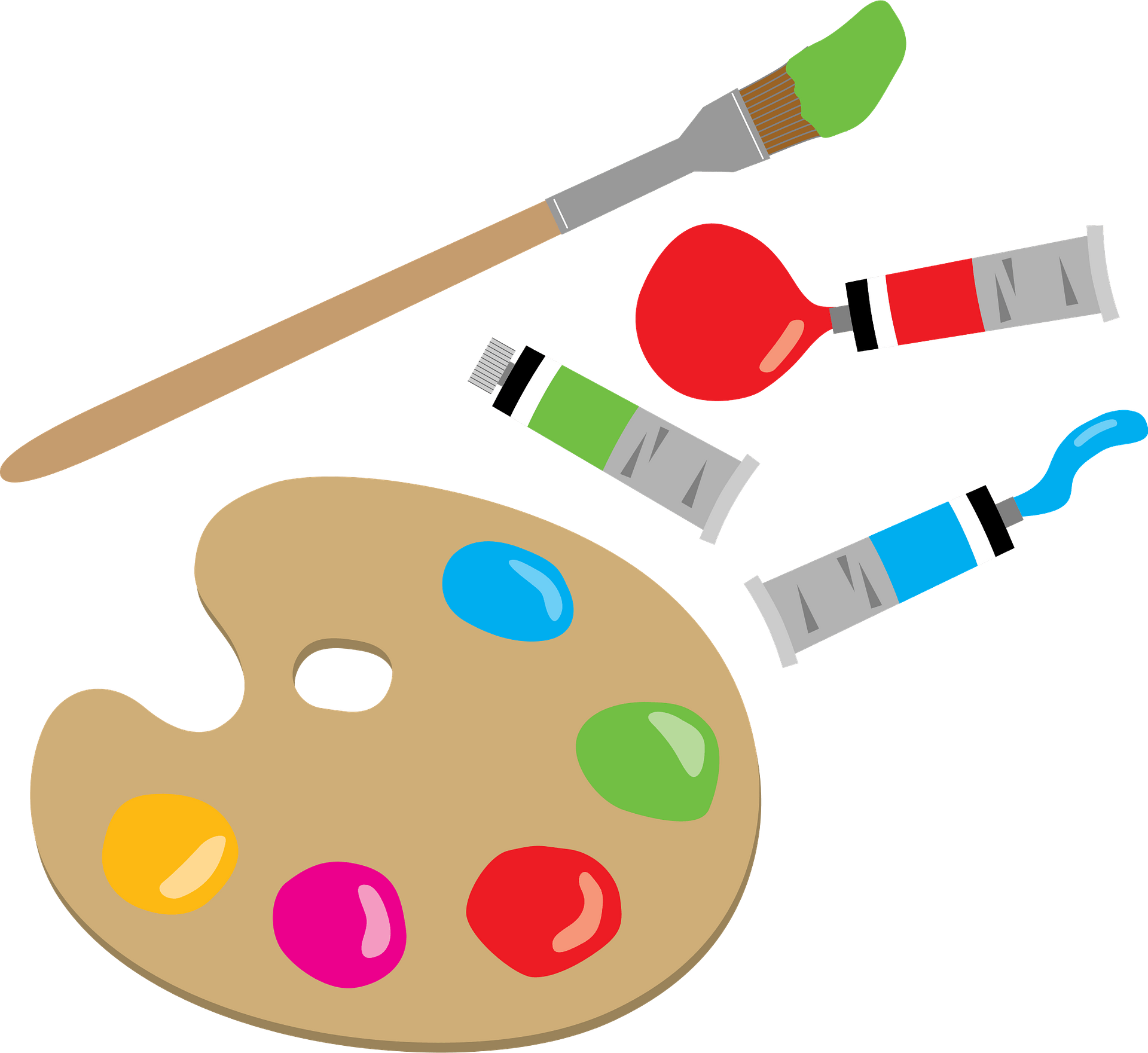 お家ではなかなかできないフィンガーペインティング！絵の具の感触や色の変化などを感じながら楽しみましょう！・７月８日（月）　９日（火）　１０日（水）　※汚れても良い服で来てください　・定員（ １０ ）人×３日☆クッキング（型抜きクッキーを予定）　　こねる・丸める・型を抜くなどの体験を通して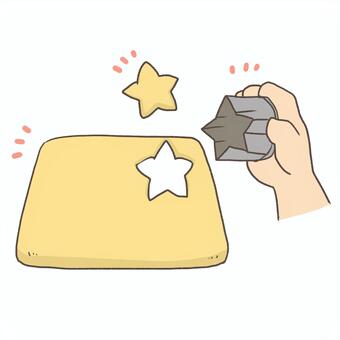 食べ物を身近に感じてみましょう♪　・７月２９日（月）　３０日（火）　３１日（水）　・定員（ ６～８ ）人×３日